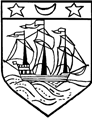 Our VisionAll children at Romilly will contribute to creating a safe and happy school where everyone has fun in their learning.Mission statement.We want to implement change to make our school even better.We hope to create a safe and healthy learning environment.We aim to give every pupil in our school a voice.We will ensure that all children in school have their voice heard by holding regular class council meetings.We will give full attention and support to any pupil who has concerns of any kind.We will constantly set new targets for ourselves and work hard to achieve them.